樹德科技大學    年度傑出校友遴選推薦表                                   填表日期：   年   月   日填表注意事項:受推薦人基本資料中文姓名性別性別性別請浮貼最近2吋照片受推薦人基本資料英文姓名(請以護照上的拼法端正書寫)(請以護照上的拼法端正書寫)(請以護照上的拼法端正書寫)(請以護照上的拼法端正書寫)出生日期出生日期出生日期請浮貼最近2吋照片受推薦人基本資料聯絡資料電話：(   )電話：(   )電話：(   )電話：(   )電子郵件：電子郵件：電子郵件：電子郵件：電子郵件：電子郵件：請浮貼最近2吋照片受推薦人基本資料聯絡資料手機：手機：手機：手機：電子郵件：電子郵件：電子郵件：電子郵件：電子郵件：電子郵件：請浮貼最近2吋照片受推薦人基本資料聯絡資料現居地址：□□□□□現居地址：□□□□□現居地址：□□□□□現居地址：□□□□□現居地址：□□□□□現居地址：□□□□□現居地址：□□□□□現居地址：□□□□□現居地址：□□□□□現居地址：□□□□□現居地址：□□□□□受推薦人基本資料聯絡資料聯絡地址：□□□□□聯絡地址：□□□□□聯絡地址：□□□□□聯絡地址：□□□□□聯絡地址：□□□□□聯絡地址：□□□□□聯絡地址：□□□□□聯絡地址：□□□□□聯絡地址：□□□□□聯絡地址：□□□□□聯絡地址：□□□□□受推薦人基本資料教育程度博    士博    士畢業年限畢業年限民國      年畢業受推薦人基本資料教育程度碩    士碩    士畢業年限畢業年限民國      年畢業受推薦人基本資料教育程度學    士學    士畢業年限畢業年限民國      年畢業受推薦人基本資料經 歷現職單位現職單位職稱職稱服務期間服務期間  年  月至年  月受推薦人基本資料經 歷其他經歷其他經歷職稱職稱服務期間服務期間  年  月至年月受推薦人基本資料經 歷其他經歷其他經歷職稱職稱服務期間服務期間  年  月至年月受推薦人基本資料經 歷其他經歷其他經歷職稱職稱服務期間服務期間  年  月至年月推薦項目(可複選)□(一)學術成就類：學術研究、創造發明、參加國際競賽獲得優異成績表現者。□(二)企業經營類：自行創業、經營企業有卓越成就者。□(三)藝文體育類：推展藝術、文化、體育活動有傑出表現者。□(四)公職服務類：曾任或現任政府機關或擔任民意代表等公職，有卓越貢獻者。□(五)社會貢獻類：長期熱心社會公益、造福人群，有具體貢獻者。□(六)捐獻贈與類：熱心校務並捐助本校或校友會，達一定之金額者。□(七)其      它：行誼、聲望、品德、專業領域表現優異或其他優良事蹟，曾獲政府表揚而為                  校增光者。□(一)學術成就類：學術研究、創造發明、參加國際競賽獲得優異成績表現者。□(二)企業經營類：自行創業、經營企業有卓越成就者。□(三)藝文體育類：推展藝術、文化、體育活動有傑出表現者。□(四)公職服務類：曾任或現任政府機關或擔任民意代表等公職，有卓越貢獻者。□(五)社會貢獻類：長期熱心社會公益、造福人群，有具體貢獻者。□(六)捐獻贈與類：熱心校務並捐助本校或校友會，達一定之金額者。□(七)其      它：行誼、聲望、品德、專業領域表現優異或其他優良事蹟，曾獲政府表揚而為                  校增光者。□(一)學術成就類：學術研究、創造發明、參加國際競賽獲得優異成績表現者。□(二)企業經營類：自行創業、經營企業有卓越成就者。□(三)藝文體育類：推展藝術、文化、體育活動有傑出表現者。□(四)公職服務類：曾任或現任政府機關或擔任民意代表等公職，有卓越貢獻者。□(五)社會貢獻類：長期熱心社會公益、造福人群，有具體貢獻者。□(六)捐獻贈與類：熱心校務並捐助本校或校友會，達一定之金額者。□(七)其      它：行誼、聲望、品德、專業領域表現優異或其他優良事蹟，曾獲政府表揚而為                  校增光者。□(一)學術成就類：學術研究、創造發明、參加國際競賽獲得優異成績表現者。□(二)企業經營類：自行創業、經營企業有卓越成就者。□(三)藝文體育類：推展藝術、文化、體育活動有傑出表現者。□(四)公職服務類：曾任或現任政府機關或擔任民意代表等公職，有卓越貢獻者。□(五)社會貢獻類：長期熱心社會公益、造福人群，有具體貢獻者。□(六)捐獻贈與類：熱心校務並捐助本校或校友會，達一定之金額者。□(七)其      它：行誼、聲望、品德、專業領域表現優異或其他優良事蹟，曾獲政府表揚而為                  校增光者。□(一)學術成就類：學術研究、創造發明、參加國際競賽獲得優異成績表現者。□(二)企業經營類：自行創業、經營企業有卓越成就者。□(三)藝文體育類：推展藝術、文化、體育活動有傑出表現者。□(四)公職服務類：曾任或現任政府機關或擔任民意代表等公職，有卓越貢獻者。□(五)社會貢獻類：長期熱心社會公益、造福人群，有具體貢獻者。□(六)捐獻贈與類：熱心校務並捐助本校或校友會，達一定之金額者。□(七)其      它：行誼、聲望、品德、專業領域表現優異或其他優良事蹟，曾獲政府表揚而為                  校增光者。□(一)學術成就類：學術研究、創造發明、參加國際競賽獲得優異成績表現者。□(二)企業經營類：自行創業、經營企業有卓越成就者。□(三)藝文體育類：推展藝術、文化、體育活動有傑出表現者。□(四)公職服務類：曾任或現任政府機關或擔任民意代表等公職，有卓越貢獻者。□(五)社會貢獻類：長期熱心社會公益、造福人群，有具體貢獻者。□(六)捐獻贈與類：熱心校務並捐助本校或校友會，達一定之金額者。□(七)其      它：行誼、聲望、品德、專業領域表現優異或其他優良事蹟，曾獲政府表揚而為                  校增光者。□(一)學術成就類：學術研究、創造發明、參加國際競賽獲得優異成績表現者。□(二)企業經營類：自行創業、經營企業有卓越成就者。□(三)藝文體育類：推展藝術、文化、體育活動有傑出表現者。□(四)公職服務類：曾任或現任政府機關或擔任民意代表等公職，有卓越貢獻者。□(五)社會貢獻類：長期熱心社會公益、造福人群，有具體貢獻者。□(六)捐獻贈與類：熱心校務並捐助本校或校友會，達一定之金額者。□(七)其      它：行誼、聲望、品德、專業領域表現優異或其他優良事蹟，曾獲政府表揚而為                  校增光者。□(一)學術成就類：學術研究、創造發明、參加國際競賽獲得優異成績表現者。□(二)企業經營類：自行創業、經營企業有卓越成就者。□(三)藝文體育類：推展藝術、文化、體育活動有傑出表現者。□(四)公職服務類：曾任或現任政府機關或擔任民意代表等公職，有卓越貢獻者。□(五)社會貢獻類：長期熱心社會公益、造福人群，有具體貢獻者。□(六)捐獻贈與類：熱心校務並捐助本校或校友會，達一定之金額者。□(七)其      它：行誼、聲望、品德、專業領域表現優異或其他優良事蹟，曾獲政府表揚而為                  校增光者。□(一)學術成就類：學術研究、創造發明、參加國際競賽獲得優異成績表現者。□(二)企業經營類：自行創業、經營企業有卓越成就者。□(三)藝文體育類：推展藝術、文化、體育活動有傑出表現者。□(四)公職服務類：曾任或現任政府機關或擔任民意代表等公職，有卓越貢獻者。□(五)社會貢獻類：長期熱心社會公益、造福人群，有具體貢獻者。□(六)捐獻贈與類：熱心校務並捐助本校或校友會，達一定之金額者。□(七)其      它：行誼、聲望、品德、專業領域表現優異或其他優良事蹟，曾獲政府表揚而為                  校增光者。□(一)學術成就類：學術研究、創造發明、參加國際競賽獲得優異成績表現者。□(二)企業經營類：自行創業、經營企業有卓越成就者。□(三)藝文體育類：推展藝術、文化、體育活動有傑出表現者。□(四)公職服務類：曾任或現任政府機關或擔任民意代表等公職，有卓越貢獻者。□(五)社會貢獻類：長期熱心社會公益、造福人群，有具體貢獻者。□(六)捐獻贈與類：熱心校務並捐助本校或校友會，達一定之金額者。□(七)其      它：行誼、聲望、品德、專業領域表現優異或其他優良事蹟，曾獲政府表揚而為                  校增光者。□(一)學術成就類：學術研究、創造發明、參加國際競賽獲得優異成績表現者。□(二)企業經營類：自行創業、經營企業有卓越成就者。□(三)藝文體育類：推展藝術、文化、體育活動有傑出表現者。□(四)公職服務類：曾任或現任政府機關或擔任民意代表等公職，有卓越貢獻者。□(五)社會貢獻類：長期熱心社會公益、造福人群，有具體貢獻者。□(六)捐獻贈與類：熱心校務並捐助本校或校友會，達一定之金額者。□(七)其      它：行誼、聲望、品德、專業領域表現優異或其他優良事蹟，曾獲政府表揚而為                  校增光者。□(一)學術成就類：學術研究、創造發明、參加國際競賽獲得優異成績表現者。□(二)企業經營類：自行創業、經營企業有卓越成就者。□(三)藝文體育類：推展藝術、文化、體育活動有傑出表現者。□(四)公職服務類：曾任或現任政府機關或擔任民意代表等公職，有卓越貢獻者。□(五)社會貢獻類：長期熱心社會公益、造福人群，有具體貢獻者。□(六)捐獻贈與類：熱心校務並捐助本校或校友會，達一定之金額者。□(七)其      它：行誼、聲望、品德、專業領域表現優異或其他優良事蹟，曾獲政府表揚而為                  校增光者。具體傑出事蹟（請依推薦項目逐項填列，具體傑出事蹟請以1.2.3.條例式填寫）1.2.3.4.5.（請依推薦項目逐項填列，具體傑出事蹟請以1.2.3.條例式填寫）1.2.3.4.5.（請依推薦項目逐項填列，具體傑出事蹟請以1.2.3.條例式填寫）1.2.3.4.5.（請依推薦項目逐項填列，具體傑出事蹟請以1.2.3.條例式填寫）1.2.3.4.5.（請依推薦項目逐項填列，具體傑出事蹟請以1.2.3.條例式填寫）1.2.3.4.5.（請依推薦項目逐項填列，具體傑出事蹟請以1.2.3.條例式填寫）1.2.3.4.5.（請依推薦項目逐項填列，具體傑出事蹟請以1.2.3.條例式填寫）1.2.3.4.5.（請依推薦項目逐項填列，具體傑出事蹟請以1.2.3.條例式填寫）1.2.3.4.5.（請依推薦項目逐項填列，具體傑出事蹟請以1.2.3.條例式填寫）1.2.3.4.5.（請依推薦項目逐項填列，具體傑出事蹟請以1.2.3.條例式填寫）1.2.3.4.5.（請依推薦項目逐項填列，具體傑出事蹟請以1.2.3.條例式填寫）1.2.3.4.5.（請依推薦項目逐項填列，具體傑出事蹟請以1.2.3.條例式填寫）1.2.3.4.5.推薦方式□(一)校友總會或各校友會推薦。□(二)系(所)經系(所)務會議通過推薦。□(三)本校教職員五人以上連署推薦。□(四)被推薦人之服務機關首長推薦。□(一)校友總會或各校友會推薦。□(二)系(所)經系(所)務會議通過推薦。□(三)本校教職員五人以上連署推薦。□(四)被推薦人之服務機關首長推薦。□(一)校友總會或各校友會推薦。□(二)系(所)經系(所)務會議通過推薦。□(三)本校教職員五人以上連署推薦。□(四)被推薦人之服務機關首長推薦。□(一)校友總會或各校友會推薦。□(二)系(所)經系(所)務會議通過推薦。□(三)本校教職員五人以上連署推薦。□(四)被推薦人之服務機關首長推薦。□(一)校友總會或各校友會推薦。□(二)系(所)經系(所)務會議通過推薦。□(三)本校教職員五人以上連署推薦。□(四)被推薦人之服務機關首長推薦。□(一)校友總會或各校友會推薦。□(二)系(所)經系(所)務會議通過推薦。□(三)本校教職員五人以上連署推薦。□(四)被推薦人之服務機關首長推薦。□(一)校友總會或各校友會推薦。□(二)系(所)經系(所)務會議通過推薦。□(三)本校教職員五人以上連署推薦。□(四)被推薦人之服務機關首長推薦。□(一)校友總會或各校友會推薦。□(二)系(所)經系(所)務會議通過推薦。□(三)本校教職員五人以上連署推薦。□(四)被推薦人之服務機關首長推薦。□(一)校友總會或各校友會推薦。□(二)系(所)經系(所)務會議通過推薦。□(三)本校教職員五人以上連署推薦。□(四)被推薦人之服務機關首長推薦。□(一)校友總會或各校友會推薦。□(二)系(所)經系(所)務會議通過推薦。□(三)本校教職員五人以上連署推薦。□(四)被推薦人之服務機關首長推薦。□(一)校友總會或各校友會推薦。□(二)系(所)經系(所)務會議通過推薦。□(三)本校教職員五人以上連署推薦。□(四)被推薦人之服務機關首長推薦。□(一)校友總會或各校友會推薦。□(二)系(所)經系(所)務會議通過推薦。□(三)本校教職員五人以上連署推薦。□(四)被推薦人之服務機關首長推薦。□單位推薦本校各行政及教學單位推薦本校各行政及教學單位推薦單位名稱單位主管簽    章單位主管簽    章單位主管簽    章□單位推薦本校各行政及教學單位推薦本校各行政及教學單位推薦聯 絡 人單位主管簽    章單位主管簽    章單位主管簽    章□單位推薦本校各行政及教學單位推薦本校各行政及教學單位推薦聯絡電話電子郵件電子郵件電子郵件□單位推薦本校各行政及教學單位推薦本校各行政及教學單位推薦聯絡地址□單位推薦校友會推  薦校友會推  薦單位名稱樹德科技大學校友會樹德科技大學校友會樹德科技大學校友會樹德科技大學校友會理 事 長簽    章理 事 長簽    章理 事 長簽    章□單位推薦校友會推  薦校友會推  薦聯 絡 人理 事 長簽    章理 事 長簽    章理 事 長簽    章□單位推薦校友會推  薦校友會推  薦聯絡電話電子郵件電子郵件電子郵件□單位推薦校友會推  薦校友會推  薦聯絡地址□單位推薦服務機關首長推薦服務機關首長推薦機關名稱機關首長簽    章機關首長簽    章機關首長簽    章□單位推薦服務機關首長推薦服務機關首長推薦聯 絡 人機關首長簽    章機關首長簽    章機關首長簽    章□單位推薦服務機關首長推薦服務機關首長推薦聯絡電話電子郵件電子郵件電子郵件□單位推薦服務機關首長推薦服務機關首長推薦聯絡地址審查單位意見傑出校友遴選委員會審查意見通過    年傑出校友遴選未通過   年傑出校友遴選傑出校友遴選委員會審查意見通過    年傑出校友遴選未通過   年傑出校友遴選傑出校友遴選委員會審查意見通過    年傑出校友遴選未通過   年傑出校友遴選傑出校友遴選委員會審查意見通過    年傑出校友遴選未通過   年傑出校友遴選傑出校友遴選委員會審查意見通過    年傑出校友遴選未通過   年傑出校友遴選傑出校友遴選委員會審查意見通過    年傑出校友遴選未通過   年傑出校友遴選傑出校友遴選委員會審查意見通過    年傑出校友遴選未通過   年傑出校友遴選傑出校友遴選委員會審查意見通過    年傑出校友遴選未通過   年傑出校友遴選傑出校友遴選委員會審查意見通過    年傑出校友遴選未通過   年傑出校友遴選傑出校友遴選委員會審查意見通過    年傑出校友遴選未通過   年傑出校友遴選傑出校友遴選委員會審查意見通過    年傑出校友遴選未通過   年傑出校友遴選傑出校友遴選委員會審查意見通過    年傑出校友遴選未通過   年傑出校友遴選一、本推薦表請推薦單位於今年8月31日前，將候選人資料(含電子檔案)掛號寄送82445高雄市燕巢區橫山路59號 樹德科技大學 學務處職涯發展暨校友服務中心 彙辦。        業務聯絡人：行政人員林宗立，聯絡電話(07)6158000#2137，傳真: (07)6158666。E-mail：a091mail@stu.edu.tw。        推薦表下載處：校網頁>行政單位>學生事務處>職涯發展暨校友服務中心>校友服務中心>傑出校友。(網址：https://is.gd/GPR0oP)一、本推薦表請推薦單位於今年8月31日前，將候選人資料(含電子檔案)掛號寄送82445高雄市燕巢區橫山路59號 樹德科技大學 學務處職涯發展暨校友服務中心 彙辦。        業務聯絡人：行政人員林宗立，聯絡電話(07)6158000#2137，傳真: (07)6158666。E-mail：a091mail@stu.edu.tw。        推薦表下載處：校網頁>行政單位>學生事務處>職涯發展暨校友服務中心>校友服務中心>傑出校友。(網址：https://is.gd/GPR0oP)二、須繳交之資料：
（一）推薦表（電子檔請寄至a091mail@stu.edu.tw信箱）
（二）被推薦人畢業證書與優良事蹟證明文件(請以A4紙張大小影印與裝訂) 
（三）最近一年的2吋半身照片2張(請在照片後面註明您的姓名及畢業系、所)或提供
           寬120 pixel *高150 pixel (72dpi)，jpeg格式電子檔案。
（四）4*6以上生活照2張(含榮譽事蹟照片，請在照片後面註明您的姓名及畢業系、所)或
           提供432*288(72dpi)，jpeg格式檔案，請用您的姓名及畢業系、所命名，譬如： 王小明-樹德科技大學89級四技第○屆-1.jpg  ；王小明-樹德科技大學89級四技第○屆-2.jpg  ；       請在下列欄位中填寫照片的圖說。二、須繳交之資料：
（一）推薦表（電子檔請寄至a091mail@stu.edu.tw信箱）
（二）被推薦人畢業證書與優良事蹟證明文件(請以A4紙張大小影印與裝訂) 
（三）最近一年的2吋半身照片2張(請在照片後面註明您的姓名及畢業系、所)或提供
           寬120 pixel *高150 pixel (72dpi)，jpeg格式電子檔案。
（四）4*6以上生活照2張(含榮譽事蹟照片，請在照片後面註明您的姓名及畢業系、所)或
           提供432*288(72dpi)，jpeg格式檔案，請用您的姓名及畢業系、所命名，譬如： 王小明-樹德科技大學89級四技第○屆-1.jpg  ；王小明-樹德科技大學89級四技第○屆-2.jpg  ；       請在下列欄位中填寫照片的圖說。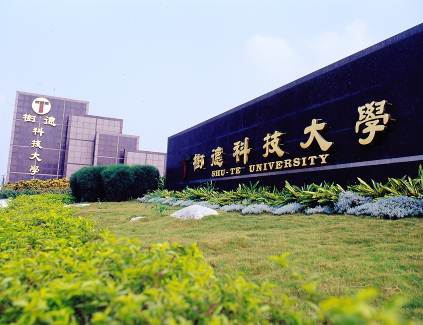 圖說：(範例)樹德科技大學校景1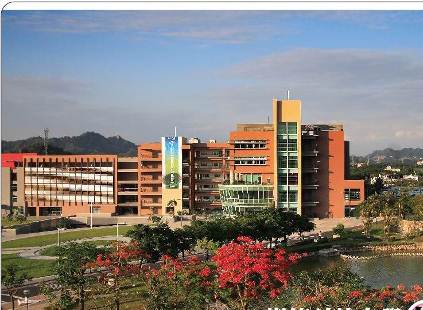 圖說：(範例)樹德科技大學校景2